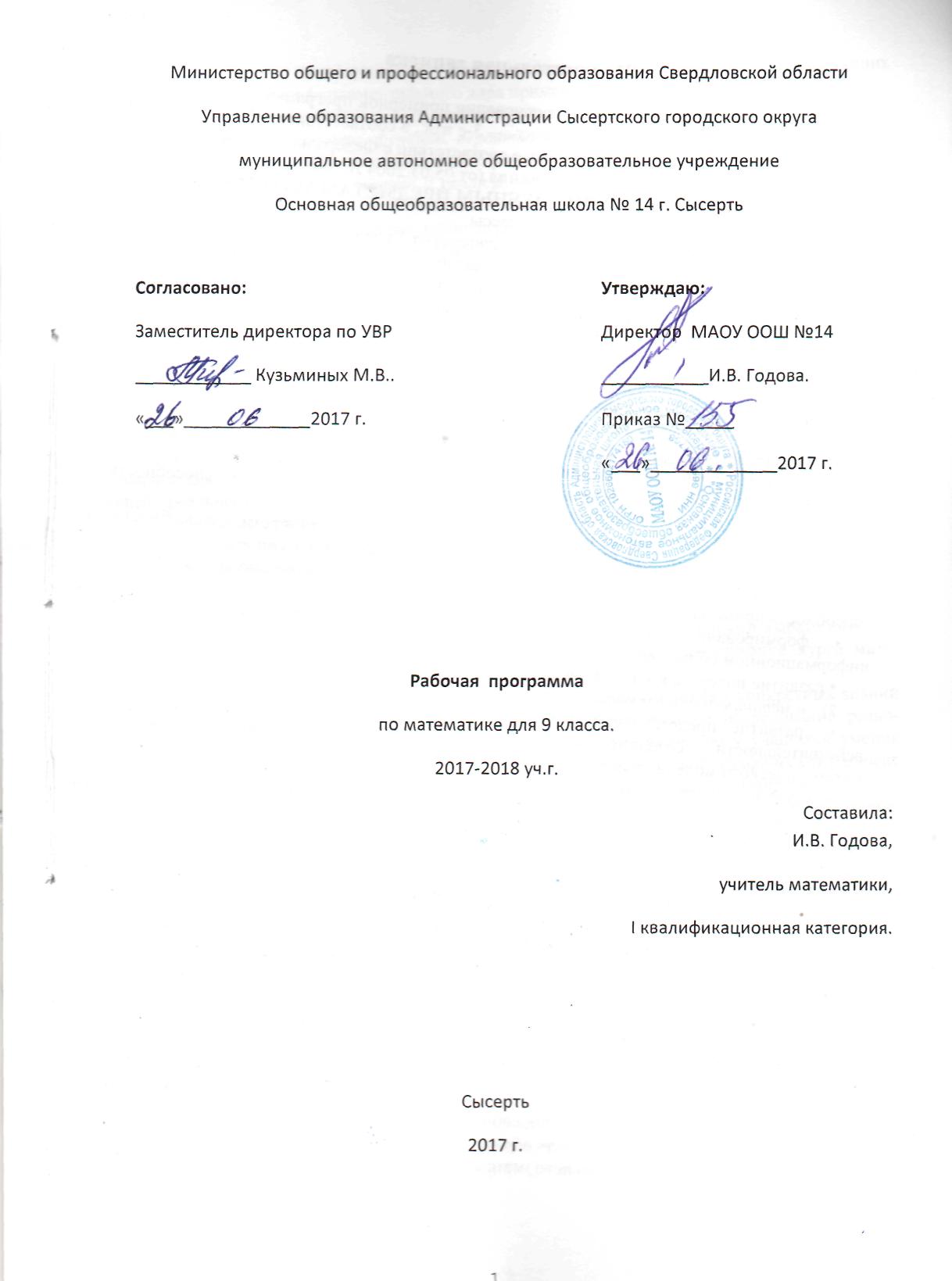 2017 г.Пояснительная запискаРабочая программа составлена на основании примерной программы по учебным предметам. Математика. 5—9 классы : проект. — 3-е изд., в соответствии с образовательной программой  и программой развития школы, в соответствии с Федеральным компонентом государственного стандарта общего образования (от 05.03.2004 №1089).ПРИМЕРНЫЕ ПРОГРАММЫ ПО УЧЕБНЫМ ПРЕДМЕТАМ МАТЕМАТИКА 5—9 классыЗав. редакцией Л. И. Льняная Редактор Н. В. Евстигнеева Художественный редактор А. Г. Иванов Компьютерная верстка и техническое редактирование И. ГО. Соколова Корректоры Л. А. Ермолина, А. В. Рудакова Издательство «Просвещение», 2009 Общая характеристика учебного предметаМатематическое образование является обязательной и неотъемлемой частью общего образования на всех ступенях школы. Обучение математике в основной школе направлено на достижение следующих целей: в направлении личностного развития: формирование представлений о математике как части общечеловеческой культуры, о значимости математики в развитии цивилизации и современного общества; развитие логического и критического мышления, культуры речи, способности к умственному эксперименту; формирование интеллектуальной честности и объективности, способности к преодолению мыслительных стереотипов, вытекающих из обыденного опыта; воспитание качеств личности, обеспечивающих социальную мобильность, способность принимать самостоятельные решения; формирование качеств мышления, необходимых для адаптации в современном информационном обществе;. • развитие интереса к математическому творчеству и математических способностей; в метапредметном направлении: развитие представлений о математике как форме описания и методе познания действительности, создание условий для приобретения первоначального опыта математического моделирования; формирование общих способов интеллектуальной деятельности, характерных для математики и являющихся основой познавательной культуры, значимой для различных сфер человеческой деятельности; в предметном направлении: овладение математическими знаниями и умениями, необходимыми для продолжения образования, изучения смежных дисциплин, применения в повседневной жизни;• создание фундамента для математического развития, формирования механизмов мышления, характерных для математической деятельности.Изучение математики на ступени основного общего образования направлено на достижение следующих целей:	Овладение системой математических знаний и умений, необходимых для применения в практической деятельности, изучение смежных дисциплин, продолжение образования;	Интеллектуальное развитие, формирование качеств личности, необходимых человеку для полноценной жизни в современном обществе: ясность и точность мысли. Критичность мышления, интуиция, логическое мышление, элементы алгоритмической культуры, пространственных представлений, способность к преодолению трудностей;Содержание математического образования в основной школе формируется на основе фундаментального ядра школьного математического образования. В программе оно представлено в виде совокупности содержательных разделов, конкретизирующих соответствующие блоки фундаментального ядра применительно к основной школе. Содержание математического образования в основной школе включает следующие разделы: арифметика, алгебра, функции, вероятность и статистика, геометрия. Наряду с этим в него включены два дополнительных раздела: логика и множества, математика в историческом развитии, что связано с реализацией целей обще интеллектуального и общекультурного развития учащихся. Содержание каждого из этих разделов разворачивается в содержательно-методическую линию, пронизывающую все основные разделы содержания математического образования на данной ступени обучения.Содержание раздела «Арифметика» служит базой для дальнейшего изучения учащимися математики, способствует развитию их логического мышления, формированию умения пользоваться алгоритмами, а также приобретению практических навыков, необходимых в повседневной жизни. Развитие понятия о числе в основной школе связано с рациональными и иррациональными числами, формированием первичных представлений о действительном числе. Завершение числовой линии (систематизация сведений о действительных числах, о комплексных числах), так же как и более сложные вопросы арифметики (алгоритм Евклида, основная теорема арифметики), отнесено к ступени общего среднего (полного) образования.Содержание раздела «Алгебра» направлено на формирование у учащихся математического аппарата для решения задач из разных разделов математики, смежных предметов, окружающей реальности. Язык алгебры подчеркивает значение математики как языка для построения математических моделей процессов и явлений реального мира. В задачи изучения алгебры входят также развитие алгоритмического мышления, необходимого, в частности, для усвоения курса информатики, овладения навыками дедуктивных рассуждений. Преобразование символьных форм вносит специфический вклад в развитие воображения учащихся, их способностей к математическому творчеству. В основной школе материал группируется вокруг рациональных выражений, а вопросы, связанные с иррациональными выражениями, с тригонометрическими функциями и преобразованиями, входят в содержание курса математики на старшей ступени обучения в школе.Содержание раздела «Функции» нацелено на получение школьниками конкретных знаний о функции как важнейшей математической модели для описания и исследования разнообразных процессов. Изучение этого материала способствует развитию у учащихся умения использовать различные языки математики (словесный, символический, графический), вносит вклад в формирование представлений о роли математики в развитии цивилизации и культуры.Раздел «Вероятность и статистика» — обязательный компонент школьного образования, усиливающий его прикладное и практическое значение. Этот материал необходим прежде всего для формирования у учащихся функциональной грамотности умений воспринимать и критически анализировать информацию, представленную в различных формах, понимать вероятностный характер многих реальных зависимостей, проводить простейшие вероятностные расчеты. Изучение основ комбинаторики позволит учащимся рассматривать случаи, осуществлять перебор и подсчет числа вариантов, в том числе в простейших прикладных задачах.При изучении статистики и вероятности расширяются представления о современной картине мира и методах его исследования, формируется понимание роли статистики как источника социально значимой информации и закладываются основы вероятностного мышления.Цель содержания раздела «Геометрия» — развить у учащихся пространственное воображение и логическое мышление путем систематического изучения свойств геометрических фигур на плоскости и в пространстве и применения этих свойств при решении задач вычислительного и конструктивного характера. Существенная роль при этом отводится развитию геометрической интуиции. Сочетание наглядности со строгостью является неотъемлемой частью геометрических знаний. Материал, относящийся к блокам «Координаты» и «Векторы», в значительной степени несет в себе межпредметные знания, которые находят применение как в различных математических дисциплинах, так и в смежных предметах.Особенностью раздела «Логика и множества» является то, что представленный в нем материал преимущественно изучается и используется распределенно — в ходе рассмотрения различных вопросов курса. Соответствующий материал нацелен на математическое развитие учащихся, формирование у них умения точно, сжато и ясно излагать мысли в устной и письменной речи.Раздел «Математика в историческом развитии» предназначен для формирования представлений о математике как части человеческой культуры, для общего развития школьников, для создания культурно-исторической среды обучения. На него не выделяется специальных уроков, усвоение его не контролируется, но содержание этого раздела органично присутствует в учебном процессе как своего рода гуманитарный фон при рассмотрении проблематики основного содержания математического образования.Ценностные ориентиры содержания учебного предметаМатематическое образование играет важную роль как в практической, так и в духовной жизни общества. Практическая сторона математического образования связана с формированием способов деятельности, духовная — с интеллектуальным развитием человека, формированием характера и общей культуры.Практическая полезность математики обусловлена тем, что ее предметом являются фундаментальные структуры реального мира: пространственные формы и количественные отношения — от простейших, усваиваемых в непосредственном опыте, до достаточно сложных, необходимых для развития научных и технологических идей. Без конкретных математических знаний затруднено понимание принципов устройства и использования современной техники, восприятие и интерпретация разнообразной социальной, экономической, политической информации, малоэффективна повседневная практическая деятельность. Каждому человеку в своей жизни приходится выполнять достаточно сложные расчеты, находить в справочниках нужные формулы и применять их, владеть практическими приемами геометрических измерений и построений, читать информацию, представленную в виду таблиц, диаграмм, графиков, понимать вероятностный характер случайных событий, составлять несложные алгоритмы и др.Без базовой математической подготовки невозможно стать образованным современным человеком. В школе математика служит опорным предметом для изучения смежных дисциплин. В послешкольной жизни реальной необходимостью в наши дни является непрерывное образование, что требует полноценной базовой общеобразовательной подготовки, в том числе и математической. И наконец, все больше специальностей, где необходим высокий уровень образования, связано с непосредственным применением математики (экономика, бизнес, финансы, физика, химия, техника, информатика, биология, психология и др.). Таким образом, расширяется круг школьников, для которых математика становится значимым предметом.Для жизни в современном обществе важным является формирование математического стиля мышления, проявляющегося в определенных умственных навыках. В процессе математическом деятельности в арсенал приемов и методов человеческого мышления естественным образом включаются индукция и дедукция, обобщение и конкретизация, анализ и синтез, классификация и систематизация, абстрагирование и аналогия. Объекты математических умозаключений и правила их конструирования вскрывают механизм логических построений, вырабатывают умения формулировать, обосновывать и доказывать суждения, тем самым развивают логическое мышление. Ведущая роль принадлежит математике в формировании алгоритмического мышления и воспитании умений действовать по заданному алгоритму и конструировать новые. В ходе решения задач — основной учебной деятельности на уроках математики — развиваются творческая и прикладная стороны мышления.Обучение математике дает возможность развивать у учащихся точную, экономную и информативную речь, умение отбирать наиболее подходящие языковые (в частности, символические, графические) средства.Математическое образование вносит свой вклад в формирование общей культуры человека. Необходимым компонентом общей культуры в современном толковании является общее знакомство с методами познания действительности, представление о предмете и методе математики, его отличия от методов естественных и гуманитарных наук, об особенностях применения математики для решения научных и прикладных задач.Изучение математики способствует эстетическому воспитанию человека, пониманию красоты и изящества математических рассуждений, восприятию геометрических форм, усвоению идеи симметрии.История развития математического знания дает возможность пополнить запас историко-научных знаний школьников, сформировать у них представления о математике как части  общечеловеческой культуры. Знакомство с основными историческими вехами возникновения и развития математической науки, с историей великих открытий, именами людей, творивших науку, должно войти в интеллектуальный багаж каждого культурного человека.Планируемые результаты.Изучение математики в основной школе дает возможность обучающимся достичь следующих результатов развития:в личностном направлении:• умение ясно, точно, грамотно излагать свои мысли в устной и письменной речи, понимать смысл поставленной задачи, выстраивать аргументацию, приводить примеры и контрпримеры; критичность мышления, умение распознавать логически некорректные высказывания, отличать гипотезу от факта; представление о математической науке как сфере человеческой деятельности, об этапах ее развития, о ее значимости для развития цивилизации; креативность мышления, инициатива, находчивость, активность при решении математических задач; умение контролировать процесс и результат учебной математической деятельности; способность к эмоциональному восприятию математических объектов, задач, решений, рассуждений; в метапредметном направлении: первоначальные представления об идеях и о методах математики как универсальном языке науки и техники, средстве моделирования явлений и процессов; умение видеть математическую задачу в контексте проблемной ситуации в других дисциплинах, в окружающей жизни; умение находить в различных источниках информацию, необходимую для решения математических проблем, представлять ее в понятной форме, принимать решение в условиях неполной и избыточной, точной и вероятностной информации; умение понимать и использовать математические средства наглядности (графики, диаграммы, таблицы, схемы и др.) для иллюстрации, интерпретации, аргументации; умение выдвигать гипотезы при решении учебных задач, понимать необходимость их проверки;■ умение применять индуктивные и дедуктивные способы рассуждений, видеть различные стратегии решения задач; понимание сущности алгоритмических предписаний и умение действовать в соответствии с предложенным алгоритмом; умение самостоятельно ставить цели, выбирать и создавать алгоритмы для решения учебных математических проблем; умение планировать и осуществлять деятельность, направленную на решение задач исследовательского характера; в предметном направлении: овладение базовым понятийным аппаратом по основным разделам содержания, представление об основных изучаемых понятиях (число, геометрическая фигура, уравнение, функция, вероятность) как важнейших математических моделях, позволяющих описывать и изучать реальные процессы и явления; умение работать с математическим текстом (анализировать, извлекать необходимую информацию), грамотно применять математическую терминологию и символику, использовать различные языки математики- умение проводить классификации, логические обоснования, доказательства математических утверждений; умение распознавать виды математических утверждений (аксиомы, определения, теоремы и др.), прямые и обратные теоремы; развитие представлений о числе и числовых системах от натуральных до действительных чисел, овладение навыками устных, письменных, инструментальных вычислений; овладение символьным языком алгебры, приемами выполнения тождественных преобразований рациональных выражений, решения уравнений, систем уравнений, неравенств и систем неравенств, умение использовать идею координат на плоскости для интерпретации уравнений, неравенств, систем, умение применять алгебраические преобразования, аппарат уравнений и неравенств для решения задач из различных разделов курса; овладение системой функциональных понятий, функциональным языком и символикой, умение на основе функционально-графических представлений описывать и анализировать реальные зависимости; овладение основными способами представления и анализа статистических данных; наличие представлений о статистических закономерностях в реальном мире и о различных способах их изучения, о вероятностных моделях; овладение геометрическим языком, умение использовать его для описания предметов окружающего мира, развитие пространственных представлений и изобразительных умений, приобретение навыков геометрических построений; усвоение систематических знаний о плоских фигурах и их свойствах, а также на наглядном уровне — о простейших пространственных телах, умение применять систематические знания о них для решения геометрических и практических задач; • умения измерять длины отрезков, величины углов, использовать формулы для нахождения периметров, площадей и объемов геометрических фигур; умение применять изученные понятия, результаты, методы для решения задач практического характера и задач из смежных дисциплин с использованием при необходимости справочных материалов, калькулятора, компьютера.Характеристика детей ЗПРОсновные подходы к организации уроков для детей с ЗПР:1. Подбор заданий, максимально возбуждающих активность ребенка, пробуждающие у него потребность в познавательной деятельности, требующих разнообразной деятельности.2. Приспособление темпа изучения учебного материала и методов обучения к уровню развития детей с ЗПР.3. Индивидуальный подход.4. Повторное объяснение учебного материала и подбор дополнительных заданий.5. Постоянное использование наглядности, наводящих вопросов, аналогий.6. Использование многократных указаний, упражнений.7. Использование поощрений, повышение самооценки ребенка, укрепление в нем веры в свои силы.8. Поэтапное обобщение проделанной на уроке работы.9. Использование заданий с опорой на образцы, доступных инструкций.Цели и задачи для детей с ЗПР.ЦелиИзучение математики для детей с ЗПР на ступени основного общего образования направлено на достижение следующих целей:овладение системой математических знаний и умений, необходимых для применения в практической деятельности, изучения смежных дисциплин, продолжения образования;интеллектуальное развитие, формирование качеств личности, необходимых человеку для полноценной жизни в современном обществе, свойственных математической деятельности: ясности и точности мысли, критичности мышления, интуиции, логического мышления, элементов алгоритмической культуры, пространственных представлений, способности к преодолению трудностей;формирование представлений об идеях и методах математики как универсального языка науки и техники, средства моделирования явлений и процессов;воспитание культуры личности, отношения к математике как к части общечеловеческой культуры, играющей особую роль в общественном развитии.Общеучебные умения, навыки и способы деятельности для детей ЗПР,В ходе преподавания математики в основной школе, работы над формированием у учащихся перечисленных в программе знаний и умений, следует обращать внимание на то, чтобы они овладевали умениями общеучебного характера, разнообразными способами деятельности, приобретали опыт:планирования и осуществления алгоритмической деятельности, выполнения заданных и конструирования новых алгоритмов;решения разнообразных классов задач из различных разделов курса, в том числе задач, требующих поиска пути и способов решения;исследовательской деятельности, развития идей, проведения экспериментов, обобщения, постановки и формулирования новых задач;ясного, точного, грамотного изложения своих мыслей в устной и письменной речи, использования различных языков математики (словесного, символического, графического), свободного перехода с одного языка на другой для иллюстрации, интерпретации, аргументации и доказательства;проведения доказательных рассуждений, аргументации, выдвижения гипотез и их обоснования;поиска, систематизации, анализа и классификации информации, использования разнообразных информационных источников, включая учебную и справочную литературу, современные информационные технологии.Результаты обученияРезультаты обучения представлены в Требованиях к уровню подготовки и задают систему итоговых результатов обучения, которых должны достигать все учащиеся, оканчивающие основную школу, и достижение которых является обязательным условием положительной аттестации ученика за курс основной школы. Эти требования структурированы по трем компонентам: «знать/понимать», «уметь», «использовать приобретенные знания и умения в практической деятельности и повседневной жизни». При этом последние два компонента представлены отдельно по каждому из разделов содержания.ТРЕБОВАНИЯ К УРОВНЮ ПОДГОТОВКИ ВЫПУСКНИКОВ (ЗПР)В результате изучения математики ученик должензнать/пониматьсущество понятия математического доказательства; приводить примеры доказательств;существо понятия алгоритма; приводить примеры алгоритмов;как используются математические формулы, уравнения и неравенства; примеры их применения для решения математических и практических задач;как математически определенные функции могут описывать реальные зависимости; приводить примеры такого описания;как потребности практики привели математическую науку к необходимости расширения понятия числа;вероятностный характер многих закономерностей окружающего мира; примеры статистических закономерностей и выводов;каким образом геометрия возникла из практических задач землемерия; примеры геометрических объектов и утверждений о них, важных для практики;смысл идеализации, позволяющей решать задачи реальной действительности математическими методами, примеры ошибок, возникающих при идеализации.Алгебрауметьсоставлять буквенные выражения и формулы по условиям задач; осуществлять в выражениях и формулах числовые подстановки и выполнять соответствующие вычисления, осуществлять подстановку одного выражения в другое; выражать из формул одну переменную через остальные;выполнять основные действия со степенями с целыми показателями, с многочленами и с алгебраическими дробями; выполнять разложение многочленов на множители; выполнять тождественные преобразования рациональных выражений;применять свойства арифметических квадратных корней для вычисления значений и преобразований числовых выражений, содержащих квадратные корни;решать линейные, квадратные уравнения и рациональные уравнения, сводящиеся к ним, системы двух линейных уравнений и несложные нелинейные системы;решать линейные и квадратные неравенства с одной переменной и их системы,решать текстовые задачи алгебраическим методом, интерпретировать полученный результат, проводить отбор решений, исходя из формулировки задачи;изображать числа точками на координатной прямой;определять координаты точки плоскости, строить точки с заданными координатами; изображать множество решений линейного неравенства;распознавать арифметические и геометрические прогрессии; решать задачи с применением формулы общего члена и суммы нескольких первых членов;находить значения функции, заданной формулой, таблицей, графиком по ее аргументу; находить значение аргумента по значению функции, заданной графиком или таблицей;определять свойства функции по ее графику; применять графические представления при решении уравнений, систем, неравенств;описывать свойства изученных функций, строить их графики;использовать приобретенные знания и умения в практической деятельности и повседневной жизни для:выполнения расчетов по формулам, для составления формул, выражающих зависимости между реальными величинами; для нахождения нужной формулы в справочных материалах;моделирования практических ситуаций и исследовании построенных моделей с использованием аппарата алгебры;описания зависимостей между физическими величинами соответствующими формулами, при исследовании несложных практических ситуаций;интерпретации графиков реальных зависимостей между величинами.Геометрияуметьпользоваться геометрическим языком для описания предметов окружающего мира;распознавать геометрические фигуры, различать их взаимное расположение;изображать геометрические фигуры; выполнять чертежи по условию задач; осуществлять преобразования фигур;распознавать на чертежах, моделях и в окружающей обстановке основные пространственные тела, изображать их;в простейших случаях строить сечения и развертки пространственных тел;проводить операции над векторами, вычислять длину и координаты вектора, угол между векторами;вычислять значения геометрических величин (длин, углов, площадей, объемов); в том числе: для углов от 0 до 180 определять значения тригонометрических функций по заданным значениям углов; находить значения тригонометрических функций по значению одной из них, находить стороны, углы и площади треугольников, длины ломаных, дуг окружности, площадей основных геометрических фигур и фигур, составленных из них;решать геометрические задачи, опираясь на изученные свойства фигур и отношений между ними, применяя дополнительные построения, алгебраический и тригонометрический аппарат, соображения симметрии;проводить доказательные рассуждения при решении задач, используя известные теоремы, обнаруживая возможности для их использования;решать простейшие планиметрические задачи в пространстве;использовать приобретенные знания и умения в практической деятельности и повседневной жизни для:описания реальных ситуаций на языке геометрии;расчетов, включающих простейшие тригонометрические формулы;решения геометрических задач с использованием тригонометриирешения практических задач, связанных с нахождением геометрических величин (используя при необходимости справочники и технические средства);построений геометрическими инструментами (линейка, угольник, циркуль, транспортир).Элементы логики, комбинаторики, статистики и теории вероятностейуметьпроводить несложные доказательства, получать простейшие следствия из известных или ранее полученных утверждений, оценивать логическую правильность рассуждений, использовать примеры для иллюстрации и контрпримеры для опровержения утверждений;извлекать информацию, представленную в таблицах, на диаграммах, графиках; составлять таблицы, строить диаграммы и графики;решать комбинаторные задачи путем систематического перебора возможных вариантов и с использованием правила умножения;вычислять средние значения результатов;находить частоту события, используя измерений собственные наблюдения и готовые статистические данные;находить вероятности случайных событий в простейших случаях;использовать приобретенные знания и умения в практической деятельности и повседневной жизни для:выстраивания аргументации при доказательстве и в диалоге;распознавания логически некорректных рассуждений;записи математических утверждений, доказательств;анализа реальных числовых данных, представленных в виде диаграмм, графиков, таблиц;решения практических задач в повседневной и профессиональной деятельности с использованием действий с числами, процентов, длин, площадей, объемов, времени, скорости;решения учебных и практических задач, требующих систематического перебора вариантов;сравнения шансов наступления случайных событий, для оценки вероятности случайного события в практических ситуациях, сопоставления модели с реальной ситуацией;понимания статистических утверждений.Образовательный процесс организован для детей ЗПР в форме классно-урочной системы, коррекционно-развивающих занятий, а также в форме текущего контроля знаний, умений и навыков (самостоятельные, контрольные работы, тестовые задания).Место учебного предмета в учебном планеРаспределение учебного времени по математике  представлено в таблице.2017- 2018 уч.году по рабочей программе обучаются 9 классы.Содержание курса выстроено с учетом психолого-педагогических принципов и возрастных особенностей школьников 9 классаРеализация регионального компонента государственного образовательного стандарта осуществляется по следующей содержательной линии:Содержательная линия  образования «Информационная культура» реализуется в процессе изучения всех тем курса алгебры.С целью достижения высоких результатов образования в процессе реализации программы целесообразно использовать:формы образования – различные виды уроков (комбинированный урок, ознакомления с новым материалом, урок закрепления изученного, урок применения знаний и умений, урок обобщения и систематизации знаний, урок коррекции знаний и умений ), технологии образования - работа в группах, индивидуальная работа учащихся, информационно-коммуникативную;методы образования – беседа, описание, работа с книгой, объяснение, самостоятельные работы, практические работы.методы мониторинга знаний и умений обучающихся – тесты, творческие работы, контрольные работы, практические работы, устный опрос. Уровень образованности обучающихся определяется по следующим составляющим результата образования: предметно-информационной, ценностно-ориентационной и деятельностно-коммуникативной.Содержание основного общего образования по учебному предметуАРИФМЕТИКА Натуральные числа. Натуральный ряд. Десятичная система счисления. Арифметические действия с натуральными числами. Свойства арифметических действий.Степень с натуральным показателем.Числовые выражения, значение числового выражения. Порядок действий в числовых выражениях, использование скобок. Решение текстовых задач арифметическими способами.Делители и кратные. Свойства и признаки делимости. Простые и составные числа. Разложение натурального числа на простые множители. Деление с остатком.Дроби. Обыкновенные дроби. Основное свойство дроби. Сравнение обыкновенных дробей. Арифметические действия с обыкновенными дробями. Нахождение части от целого и целого по его части.Десятичные дроби. Сравнение десятичных дробей. Арифметические действия с десятичными дробями. Представление десятичной дроби в виде обыкновенной дроби и обыкновенной в виде десятичной.Проценты; нахождение процентов от величины и величины по ее процентам. Отношение; выражение отношения в процентах. Пропорция; основное свойство пропорции.Решение текстовых задач арифметическими способами.Рациональные числа. Положительные и отрицательные числа, модуль числа. Множество целых чисел. Множество рациональных чисел; рациональное число как отношение гдет — целое число, п — натуральное число. Сравнение рациональных чисел. Арифметические действия с рациональными числами. Свойства арифметических действий. Степень с целым показателем.Действительные числа. Квадратный корень из числа. Корень третьей степени.Понятие об иррациональном числе. Иррациональность числа У5 и несоизмеримость стороны и диагонали квадрата. Десятичные приближения иррациональных чисел.Множество действительных чисел; представление действительных чисел в виде бесконечных десятичных дробей. Сравнение действительных чисел.Координатная прямая. Изображение чисел точками координатной прямой. Числовые промежутки.Измерения, приближения, оценки. Размеры объектов окружающего мира (от элементарных частиц до Вселенной), длительность процессов в окружающем мире. Выделение множителя — степени 10 — в записи числа.Приближенное значение величины, точность приближения. Округление натуральных чисел и десятичных дробей. Прикидка и оценка результатов вычислений.АЛГЕБРА Алгебраические выражения. Буквенные выражения (выражения с переменными). Числовое значение буквенного выражения. Допустимые значения переменных. Подстановка выражении вместо переменных. Преобразование буквенных выражений на основе свойств арифметических действий. Равенство буквенных выражений. Тождество.Степень с натуральным показателем и ее свойства. Одночлены и многочлены. Степень многочлена. Сложение, вычитание, умножение многочленов. Формулы сокращенного умножения: квадрат суммы и квадрат разности. Формула разности квадратов. Преобразование целого выражения в многочлен. Разложение многочленов на множители. Многочлены с одной переменной. Корень многочлена. Квадратный трехчлен; разложение квадратного трехчлена на множители.Алгебраическая дробь. Основное свойство алгебраической дроби. Сложение, вычитание, умножение, деление алгебраических дробей. Степень с целым показателем и ее свойства.Рациональные выражения и их преобразования. Доказательство тождеств.Квадратные корни. Свойства арифметических квадратных корней и их применение к преобразованию числовых выражений и вычислениям.Уравнения. Уравнение с одной переменной. Корень уравнения. Свойства числовых равенств. Равносильность уравнений.Линейное уравнение. Квадратное уравнение: формула корней квадратного уравнения. Теорема Виета. Решение уравнений, сводящихся к линейным и квадратным. Примеры решения уравнений третьей и четвертой степени. Решение дробно-рациональных уравнений.Уравнение с двумя переменными. Линейное уравнение с двумя переменными, примеры решения уравнений в целых числах.Система уравнений с двумя переменными. Равносильность систем. Системы двух линейных уравнений с двумя переменными; решение подстановкой и сложением. Примеры решения систем нелинейных уравнений с двумя переменными.Решение текстовых задач алгебраическим способом.Декартовы координаты на плоскости. Графическая интерпретация уравнения с двумя переменными. График линейного уравнения с двумя переменными; угловой коэффициент прямой; условие параллельности прямых. Графики простейших нелинейных уравнений: парабола, гипербола, окружность. Графическая интерпретация систем уравнений с двумя переменными.Неравенства. Числовые неравенства и их свойства.Неравенство с одной переменной. Равносильность неравенств. Линейные неравенства с одной переменной. Квадратные неравенства. Системы неравенств с одной переменной.ФУНКЦИИ Основные понятия. Зависимости между величинами. Представление зависимостей формулами. Понятие функции.Область определения и множество значений функции. Способы задания функции. График функции. Свойства функций, их отображение на графике. Примеры графиков зависимостей, отражающих реальные процессы.Числовые функции. Функции, описывающие прямую и обратную пропорциональные зависимости, их графики и свойства. Линейная функция, ее график и свойства. Квадратичная функция, ее график и свойства. Степенные функции с натуральными показателями 2 и 3, их графики и свойства.Графики функций у = , у = , у = |х|.Числовые последовательности. Понятие числовой последовательности. Задание последовательности рекуррентной формулой и формулой n-го члена.Арифметическая и геометрическая прогрессии. Формулы n-го члена арифметической и геометрической прогрессий, суммы первых п членов. Изображение членов арифметической и геометрической прогрессий точками координатной плоскости. Линейный и экспоненциальный рост. Сложные проценты.ВЕРОЯТНОСТЬ И СТАТИСТИКА Описательная статистика. Представление данных в виде таблиц, диаграмм, графиков. Случайная изменчивость. Статистические характеристики набора данных: среднее арифметическое, медиана, наибольшее и наименьшее значения, размах. Представление о выборочном исследовании.Случайные события и вероятность. Понятие о случайном опыте и случайном событии. Частота случайного события. Статистический подход к понятию вероятности. Вероятности противоположных событий. Достоверные и невозможные события. Равновозможность событий. Классическое определение вероятности.Комбинаторика. Решение комбинаторных задач перебором вариантов. Комбинаторное правило умножения. Перестановки и факториал.ГЕОМЕТРИЯ Наглядная геометрия. Наглядные представления о фигурах на плоскости: прямая, отрезок, луч, угол, ломаная, многоугольник, окружность, круг. Четырехугольник, прямоугольник, квадрат. Треугольник, виды треугольников. Правильные многоугольники. Изображение геометрических фигур. Взаимное расположение двух прямых, двух окружностей, прямой и окружности.Длина отрезка, ломаной. Периметр многоугольника. Единицы измерения длины. Измерение длины отрезка, построение отрезка заданной длины.Виды углов. Градусная мера угла. Измерение и построение углов с помощью транспортира.Понятие площади фигуры; единицы измерения площади. Площадь прямоугольника и площадь квадрата. Приближенное измерение площадей фигур на клетчатой бумаге. Равновеликие фигуры.Наглядные представления о пространственных фигурах: куб, параллелепипед, призма, пирамида, шар, сфера, конус, цилиндр. Изображение пространственных фигур. Примеры сечений. Многогранники. Правильные многогранники. Примеры разверток многогранников, цилиндра и конуса.Понятие объема; единицы объема. Объем прямоугольного параллелепипеда, куба.Понятие о равенстве фигур. Центральная, осевая и зеркальная симметрии. Изображение симметричных фигур.Геометрические фигуры. Прямые и углы. Точка, прямая, плоскость. Отрезок, луч. Угол. Виды углов. Вертикальные и смежные углы. Биссектриса угла.Параллельные и пересекающиеся прямые. Перпендикулярные прямые. Теоремы о параллельности и перпендикулярности прямых. Перпендикуляр и наклонная к прямой. Серединный перпендикуляр к отрезку.Геометрическое место точек. Свойства биссектрисы угла и серединного перпендикуляра к отрезку.Треугольник. Высота, медиана, биссектриса, средняя линия треугольника. Равнобедренные и равносторонние треугольники; свойства и признаки равнобедренного треугольника. Признаки равенства треугольников. Неравенство треугольника. Соотношения между сторонами и углами треугольника. Сумма углов треугольника. Внешние углы треугольника. Теорема Фалеса. Подобие треугольников. Признаки подобия треугольников. Теорема Пифагора. Синус, косинус, тангенс, котангенс острого угла прямоугольного треугольника и углов от 0 до 180°; приведение к острому углу. Решение прямоугольных треугольников. Основное тригонометрическое тождество. Формулы, связывающие синус, косинус, тангенс, котангенс одного и того же угла. Решение треугольников: теорема косинусов и теорема синусов. Замечательные точки треугольника.Четырехугольник. Параллелограмм, его свойства и признаки. Прямоугольник, квадрат, ромб, их свойства и признаки. Трапеция, средняя линия трапеции.Многоугольник. Выпуклые многоугольники. Сумма углов выпуклого многоугольника. Правильные многоугольники.Окружность и круг. Дуга, хорда. Сектор, сегмент. Центральный угол, вписанный угол; величина вписанного угла. Взаимное расположение прямой и окружности, двух окружностей. Касательная и секущая к окружности, их свойства. Вписанные и описанные многоугольники. Окружность, вписанная в треугольник, и окружность, описанная около треугольника. Вписанные и описанные окружности правильного многоугольника.Геометрические преобразования. Понятие о равенстве фигур. Понятие о движении: осевая и центральная симметрии, параллельный перенос, поворот. Понятие о подобии фигур и гомотетии.Решение задач на вычисление, доказательство и построение с использованием свойств изученных фигур.Измерение геометрических величин. Длина отрезка. Расстояние от точки до прямой. Расстояние между параллельными прямыми.Периметр многоугольника.Длина окружности, число π; длина дуги окружности.Градусная мера угла, соответствие между величиной центрального угла и длиной дуги окружности.Понятие площади плоских фигур. Равносоставленные и равновеликие фигуры. Площадь прямоугольника. Площади параллелограмма, треугольника и трапеции. Площадь многоугольника. Площадь круга и площадь сектора. Соотношение между площадями подобных фигур.Решение задач на вычисление и доказательство с использованием изученных формул.Координаты. Уравнение прямой. Координаты середины отрезка. Формула расстояния между двумя точками плоскости. Уравнение окружности.Векторы. Длина (модуль) вектора. Равенство векторов. Коллинеарные векторы. Координаты вектора. Умножение вектора на число, сумма векторов, разложение вектора по двум неколлинеарным векторам. Скалярное произведение векторов.ЛОГИКА И МНОЖЕСТВА Теоретико-множественные понятия. Множество, элемент множества. Задание множеств перечислением элементов, характеристическим свойством. Стандартные обозначения числовых множеств. Пустое множество и его обозначение. Подмножество. Объединение и пересечение множеств.Иллюстрация отношений между множествами с помощью диаграмм Эйлера — Венна.Элементы логики. Определение. Аксиомы и теоремы. Доказательство. Доказательство от противного. Теорема, обратная данной. Пример и контрпример.Понятие о равносильности, следовании, употребление логических связок если ..., то ..., в том и только в том случае, логические связки и, или.МАТЕМАТИКА В ИСТОРИЧЕСКОМ РАЗВИТИИ'История формирования понятия числа: натуральные числа, дроби, недостаточность рациональных чисел для геометрических измерений, иррациональные числа. Старинные системы записи чисел. Дроби в Вавилоне, Египте, Риме. Открытие десятичных дробей. Старинные системы мер. Десятичные дроби и метрическая система мер. Появление отрицательных чисел и нуля. Л. Магницкий. Л. Эйлер.Зарождение алгебры в недрах арифметики. Ал-Хорезми. Рождение буквенной символики. П. Ферма, Ф. Виет, Р. Декарт. История вопроса о нахождении формул корней алгебраических уравнений, неразрешимость в радикалах уравнений степени, большей четырех. Н. Тарталья, Дж. Кардано, Н. X. Абель, Э. Галуа.Изобретение метода координат, позволяющего переводить геометрические объекты на язык алгебры. Р. Декарт и П. Ферма. Примеры различных систем координат на плоскости.Задача Леонардо Пизанского (Фибоначчи) о кроликах, числа Фибоначчи. Задача о шахматной доске.Истоки теории вероятностей: страховое дело, азартные игры. П. Ферма и Б. Паскаль. Я. Бернулли. А. Н. Колмогоров.От землемерия к геометрии. Пифагор и его школа. Фалес. Архимед. Построение с помощью циркуля и линейки. Построение правильных многоугольников. Трисекция угла. Квадратура круга. Удвоение куба. История числа л. Золотое сечение. «Начала» Евклида. Л. Эйлер. Н. И. Лобачевский. История пятого постулата.Софизмы, парадоксы.Информация о внесённых изменениях.В 9 классе  2 ученика обучаются с задержкой психического развития.Недостаточность внимания, памяти, логического мышления, пространственной ориентировки, быстрая утомляемость отрицательно влияют на усвоение математических понятий, в связи с этим при рассмотрении курса математики 9 класса были внесены изменения в объем теоретических сведений. Некоторый материал программы дается без доказательств, только в виде формул и алгоритмов или ознакомительно для обзорного изучения, некоторые темы в связи со сложностью изложения и понимания были исключены.Учитывая нарушение процессов запоминания и сохранения информатизации у детей с ЗПР, пришлось следующие темы (смотрите примечание к планированию) изучать ознакомительно с опорой на наглядность.Снизив объем запоминаемой информации, для учащихся с ЗПР целесообразно более широко ввести употребление опорных схем, памяток, алгоритмов.Среди большинства учащихся с ЗПР существует большая группа ребят с недостатками зрительно-пространственного восприятия, нарушениями конструктивно-пространственного мышления, поэтому такие учащиеся испытывают большие трудности при изучении геометрического материала. Исходя из этого, пришлось скорректировать и геометрический материал 7-9 классов. Трудно воспринимаемый материал исключить (смотрите примечание к планированию по геометрии).Развитие познавательного интереса на уроках геометрии базируется в основном на наглядном материале с опорой на формулировки теорем, свойств, признаков геометрических фигур, даваемых в виде памяток, схем, таблиц.В программу внесены изменения:некоторые темы даны как ознакомительные;отдельные темы исключены, так как трудно усваиваются детьми с ЗПР из-за особенностей психологического развития.Действующие программы откорректированы в направлении разгрузки курса по содержанию, т.е. предполагается изучение материала в несколько облегченном варианте, однако не опускается ниже государственного уровня обязательных требований.Темы изучаются как ознакомительные.Все формулы прогрессии даются без вывода «Начальные сведения из теории вероятностей»«Относительная частота случайного события»Темы: «Целые уравнения и его степень», «Сумма бесконечной геометрической прогрессии»Геометрия 9 классВ виду трудности темы « Векторы на плоскости» целесообразно познакомить учащихся с понятием вектора, сложением и вычитанием векторов, умножение вектора на число.В главе «Метод координат» материал брать без теоретических доказательств.Ознакомительном порядке изучаются темы:«Уравнение прямой», «Теоремы синусов и косинусов» (без доказательств), «Длина окружности и площадь круга» (без доказательств).Изучение понятия движения и его свойств дается в ознакомительном плане.При изучении геометрии в 9 классах следует основное внимание уделять практической направленности, исключив и упростив наиболее сложный для восприятия теоретический материал. Больше проводить практических работ, решать одношаговые задачи, решать несложные комбинированные задачи, задачи на построение геометрических фигур с помощью циркуля.Тематическое планированиеТематическое планирование реализует один из возможных подходов к распределению материала, представленного в разделе «Содержание основного общего образования по учебному предмету» между 7—9 классами. В тематическом планировании разделы основного содержания математического образования разбиты на темы, в которых в ряде случаев программное содержание представлено более детально. МАТЕМАТИКААЛГЕБРА7—9 классы ГЕОМЕТРИЯ7—9 классы 	ТЕМАТИЧЕСКОЕ ПЛАНИРОВАНИЕ Алгебра  9  классУчебник: Алимов Ш.А.  Алгебра.   9 класс. М., «Просвещение», 2010.Калягин Ю.М. Алгебра М., «Просвещение», 2015Программа:  Бурмистрова Т.А. Алгебра 7 - 9 классы. Программы общеобразовательных учреждений. М.: Просвещение, 2009.Тематическое планирование составлено на основе федерального компонента Стандарта основного общего образования по математикеТЕМАТИЧЕСКОЕ ПЛАНИРОВАНИЕ Геометрия   9  классУчебник: Атанасян Л.С..  Геометрия. Учебник для 7-9 классов.                           М., «Просвещение», 2008.Программа:  Бурмистрова Т.А. Геометрия 7-9 классы. Программы общеобразовательных учреждений. М., «Просвещение», 2009.Количество часов в неделю:  2Составлено на основе федерального компонента государственного Стандарта основного общего образования по математикеФ И обучающегосяхарактеристикаАзизова МушарахонНарушены предметность и структурность восприятия, т.е. затрудняются в узнавании предмета, предложенный  в непривычном ракурсе. Кратковременная память преобладает над долговременной.Замедленность восприятия учебного материала.Не в состоянии самостоятельно, без специальной педагогической помощи, усвоить содержательный минимум школьной программы.Сниженная мотивация, отсутствием интереса к предлагаемым заданиям, неумением и нежеланием преодолевать возникающие при их выполнении трудности. Часто имеет место аффективное торможение: из-за боязни ответить неверно Марина  вообще отказываются отвечать, говоря «не знаю», «не могу». Отмечаются своеобразные изменения личности: Марина бывает вялая, неинициативная, склонна к повышенной фиксации на своем самочувствии. Наблюдается критическое отношение к своим затруднениям, неуспехам, она осознают и болезненно переживают школьные неудачи, которые глубоко травмирует ее.Коптяков ВиталийНеустойчивость внимания, сниженная концентрация внимания, снижение объема внимания, сниженная избирательность внимания, сниженное распределение внимания, повышенная отвлекаемость. темперамента  проявляются в повышенной моторной неловкости, высокой отвлекаемости, низкой выносливости, нарушении настроения. Что является предпосылкой для формирования эмоционального дисбаланса и возникновении трудностей в организации собственного поведения и деятельности. Низкий уровень анализирующего наблюдения, он слабо разграничивают существенные и несущественные признаки, затрудняются при установлении признаков сходства, недостаточно используют обобщающие понятия. Он интеллектуально пассивен, продуктивной деятельностью не заинтересован, его внимание неустойчиво. В его поведении проявляются индивидуализм, необъективность, повышенная агрессивность или, наоборот, чрезмерная покорность и приспособленчество.КлассыматематикаКоличество часов 9Алгебра1029Геометрия68Всего  часов по математикеВсего  часов по математике170Основное содержание по темамХарактеристика основных видов деятельности ученика (на уровне учебных действий)121. Действительные числа 1. Действительные числа Расширение множества натуральных чисел до множества целых, множества целых чисел до множества рациональных. Рациональное число как отношение , где т - целое число, а n - натуральное число.Степень с целым показателем.Квадратный корень из числа. Корень третьей степени.Понятие об иррациональном числе. Иррациональность числа  и несоизмеримость стороны и диагонали квадрата. Десятичные приближения иррациональных чисел.Множество действительных чисел, представление действительных чисел в виде бесконечных десятичных дробей. Сравнение действительных чисел.Взаимно однозначное соответствие между действительными числами и точками и точками координатной прямой. Числовые промежутки: интервал, отрезок, лучОписывать множество целых чисел, множество рациональных чисел, соотношение между этими множествами.Сравнивать и упорядочивать рациональные числа, выполнять вычисления с рациональными числами, вычислять значения степеней с целым показателем.Формулировать определение квадратного корня из числа. Использовать график функции  у=x2 для нахождения квадратных корней. Вычислять точные и приближенные значения корней, используя при необходимости калькулятор; проводить оценку квадратных корней.Формулировать определение корня третьей степени; находить значения кубических корней, при необходимости используя калькулятор.Приводить примеры иррациональных чисел; распознавать рациональные и иррациональные числа; изображать числа точками координатной прямой.Находить десятичные приближения рациональных и иррациональных чисел; сравнивать и упорядочивать действительные числа.Описывать множество действительных чисел.Использовать в письменной математической речи обозначения и  графические изображения числовых множеств, теоретико-множественную символику2. Измерения, приближения, оценки 2. Измерения, приближения, оценки Приближенное значение величины, точность приближения. Размеры объектов окружающего мира (от элементарных частиц до Вселенной), длительность процессов в окружающем мире. Выделение множителя - степени 10 в записи числа.Прикидка и оценка результатов вычисленийНаходить, анализировать, сопоставлять числовые характеристики объектов окружающего мира.Использовать запись чисел в стандартном виде для выражения размеров объектов, длительности процессов в окружающем мире.Сравнивать числа и величины, записанные с использованием степени 10.Использовать разные формы записи приближенных значений; делать выводы о точности приближения по записи приближенного значения.Выполнять вычисления с реальными данными.Выполнять прикидку и оценку результатов вычислений3. Введение в алгебру 3. Введение в алгебру Буквенные выражения (выражения с переменными). Числовое значение буквенного выражения. Допустимые значения переменных. Подстановка выражений вместо переменных.Преобразование буквенных выражений на основе свойств арифметических действий. Равенство буквенных выражений. ТождествоВыполнять элементарные знаково-символические действия: применять буквы для обозначения чисел, для записи общих утверждений; составлять буквенные выражения по условиям, заданным словесно, рисунком или чертежом; преобразовывать алгебраические суммы и произведения (выполнять приведение подобных слагаемых, раскрытие скобок, упрощение произведений).Вычислять числовое значение буквенного выражения; находить область допустимых значений переменных в выражении4. Многочлены 4. Многочлены Степень с натуральным показателем и ее свойства. Одночлены и многочлены. Степень многочлена. Сложение, вычитание, умножение многочленов. Формулы сокращенного умножения: квадрат суммы и квадрат разности. Формула разности квадратов. Преобразование целого выражения в многочлен. Разложение многочлена на множители: вынесение общего множителя за скобки, группировка, применение формул сокращенного умножения.Многочлены с одной переменной. Корень многочлена. Квадратный трехчлен, разложение квадратного трехчлена на множителиФормулировать, записывать в символической форме и обосновывать свойства степени с натуральным показателем; применять свойства степени для преобразования выражений и вычислений. Выполнить действия с многочленами.Выводить формулы сокращенного умножения, применять их в преобразованиях выражений и вычислениях.Выполнять разложение многочленов на множители.Распознавать квадратный трехчлен, выяснять возможность разложения на множители, представлять квадратный трехчлен в виде произведения линейных множителей.Применять различные формы самоконтроля при выполнении преобразований5. Алгебраические дроби 5. Алгебраические дроби Алгебраическая дробь. Основное свойство алгебраической дроби. Сокращение дробей. Сложение, вычитание, умножение, деление алгебраических дробей. Степень с целым показателем и ее свойства. Рациональные выражения и их преобразования. Доказательство тождествФормулировать основное свойство алгебраической дроби и применять его для преобразования дробей.Выполнять действия с алгебраическими дробями. Представлять целое выражение в виде многочлена, дробное - в виде отношения многочленов; доказывать тождества.Формулировать определение степени с целым показателем. Формулировать, записывать в символической форме и иллюстрировать примерами свойства степени с целым показателем; применять свойства степени для преобразования выражений и вычислений6. Квадратные корни 6. Квадратные корни Понятия квадратного корня, арифметического квадратного корня. Уравнение вида х2=а. Свойства арифметических квадратных корней: корень из произведения частного, степени; тождества ()2 = а, где а ≥0, = \а\. Применение свойств арифметических квадратных корней для преобразования числовых выражений и вычисленийДоказывать свойства арифметических квадратных корней; применять их для преобразования выражений, Вычислять значения выражений, содержащих квадратные корни; выражать переменные из геометрических и физических формул. Исследовать уравнение вида х2 = а\ находить точные и приближенные корни при а > 07. Уравнения с одной переменной 7. Уравнения с одной переменной Уравнение с одной переменной. Корень уравнения.Свойства числовых равенств. Равносильность уравнений.Линейное уравнение. Решение уравнений, сводящихся к линейным.Квадратное уравнение. Неполные квадратные уравнения. Формула корней квадратного уравнения. Теорема Виета. Решение уравнений, сводящихся к квадратным. Биквадратное уравнение.Примеры решения уравнений третьей и четвертой степени разложением на множители.Решение дробно-рациональных уравнений. Решение текстовых задач алгебраическим способомРаспознавать линейные и квадратные уравнения, целые и дробные уравнения.Решать линейные, квадратные уравнения, а также уравнения, сводящиеся к ним; решать дробно-рацио- нальные уравнения.Исследовать квадратные уравнения по дискриминанту и коэффициентам.Решать текстовые задачи алгебраическим способом: переходить от словесной формулировки условия задачи к алгебраической модели путем составления уравнения; решать составленное уравнение; интерпретировать результат8. Системы уравнений 8. Системы уравнений Уравнение с двумя переменными. Линейное уравнение с двумя переменными. Примеры решения уравнений в целых числах.Система уравнений с двумя переменными. Равносильность систем уравнений. Система двух линейных уравнений с двумя переменными; решение подстановкой и сложением. Решение систем двух уравнений, одно из которых линейное, а другое второй степени. Примеры решения систем нелинейных уравнений.Решение текстовых задач алгебраическим способом.Декартовы координаты на плоскости. Графическая интерпретация уравнения с двумя переменными.График линейного уравнения с двумя переменными, угловой коэффициент прямой; условие параллельности прямых.Определять, является ли пара чисел решением данного уравнения с двумя переменными; приводить примеры решения уравнений с двумя переменными.Решать задачи, алгебраической моделью которых является уравнение с двумя переменными; находить целые решения путем перебора.Решать системы двух уравнений с двумя переменными, указанные в содержании.Решать текстовые задачи алгебраическим способом: переходить от словесной формулировки условия задачи к алгебраической модели путем составления системы уравнений; решать составленную систему уравнений; интерпретировать результат.Строить графики уравнений с двумя переменными. Конструировать эквивалентные речевые высказывания с использованием алгебраического и геометрического языков.Решать и исследовать уравнения и системы уравнений на основе функционально-графических представлений уравнений9. Неравенства 9. Неравенства Числовые неравенства и их свойства.Неравенство с одной переменной. Равносильность неравенств. Линейные неравенства с одной переменной. Квадратные неравенства.Системы линейных неравенств с одной переменнойФормулировать свойства числовых неравенств, иллюстрировать их на координатной прямой, доказывать алгебраически; применять свойства неравенств при решении задач.Распознавать линейные и квадратные неравенства. Решать линейные неравенства, системы линейных неравенств. Решать квадратные неравенства на основе графических представлений10. Зависимости между величинами 10. Зависимости между величинами Зависимость между величинами.Представление зависимостей между величинами в виде формул. Вычисления по формулам.Прямая пропорциональная зависимость: задание формулой, коэффициент пропорциональности; свойства. Примеры прямо пропорциональных зависимостей.Обратная пропорциональная зависимость: задание формулой, коэффициент обратной пропорциональности; свойства. Примеры обратных пропорциональных зависимостей.Решение задач на прямую пропорциональную и обратную пропорциональную зависимостиСоставлять формулы, выражающие зависимости между величинами, вычислять по формулам.Распознавать прямую и обратную пропорциональные зависимости. Решать текстовые задачи на прямую и обратную пропорциональные зависимости (в том числе с контекстом из смежных дисциплин, из реальной жизни)11. Числовые функции 11. Числовые функции Понятие функции. Область определения и множество значений функции. Способы задания функции. График функции. Свойства функции, их отображение на графике: возрастание и убывание функции, нули функции, сохранение знака. Чтение и построение графиков функций.Примеры графиков зависимостей, отражающих реальные процессы.Функции, описывающие прямую и обратную пропорциональные зависимости, их графики.Линейная функция, ее график и свойства.Квадратичная функция, ее график и свойства.Степенные функции с натуральными показателями 2 и 3, их графики и свойства. Графики функций у = , у =, у = |x|Вычислять значения функций, заданных формулами (при необходимости использовать калькулятор); составлять таблицы значений функций.Строить по точкам графики функций. Описывать свойства функции на основе ее графического представления.Моделировать реальные зависимости формулами и графиками. Читать графики реальных зависимостей.Использовать функциональную символику для записи разнообразных фактов, связанных с рассматриваемыми функциями, обогащая опыт выполнения знаково-сим- волических действий. Строить речевые конструкции с использованием функциональной терминологии.Использовать компьютерные программы для построения графиков функций, для исследования положения на координатной плоскости графиков функций в зависимости от значений коэффициентов, входящих в формулу.Распознавать виды изучаемых функций Показывать схематически положение на координатной плоскости графиков функций вида у = кх, у = кх + Ь, у=,у = ах2,у= ах2 + с, у = ах2 + Ьх + с в зависимости от значений коэффициентов, входящих в формулы.Строить графики изучаемых функций; описывать их свойства12. Числовые последовательности. Арифметическая и геометрическая прогрессии 12. Числовые последовательности. Арифметическая и геометрическая прогрессии Понятие числовой последовательности. Задание последовательности рекуррентной формулой и формулой n-го члена.Арифметическая и геометрическая прогрессии. Формулы n-го члена арифметической и геометрической прогрессий, суммы первых n членов. Изображение членов арифметической и геометрической прогрессий точками координатной плоскости. Линейный и экспоненциальный рост. Сложные процентыПрименять индексные обозначения, строить речевые высказывания с использованием терминологии, связанной с понятием последовательности.Вычислять члены последовательностей, заданных формулой n-го члена или рекуррентной формулой. Устанавливать закономерность в построении последовательности, если известны первые несколько ее членов. Изображать члены последовательности точками на координатной плоскости.Распознавать арифметическую и геометрическую прогрессии при разных способах задания. Выводить на основе доказательных рассуждений формулы общего члена арифметической и геометрической прогрессий, суммы первых л членов арифметической и геометрической прогрессий; решать задачи с использованием этих формул.Рассматривать примеры из реальной жизни, иллюстрирующие изменение в арифметической прогрессии, в геометрической прогрессии; изображать соответствующие зависимости графически.Решать задачи на сложные проценты, в том числе задачи из реальной практики (с использованием калькулятора)13. Описательная статистика 13. Описательная статистика Представление данных в виде таблиц, диаграмм, графиков. Случайная изменчивость. Статистические характеристики набора данных: среднее арифметическое, медиана, наибольшее и наименьшее значения, размах. Представление о выборочном исследованииИзвлекать информацию из таблиц и диаграмм, выполнять вычисления по табличным данным. Определять по диаграммам наибольшие и наименьшие данные, сравнивать величины.Представлять информацию в виде таблиц, столбчатых и круговых диаграмм, в том числе с помощью компьютерных программ.Приводить примеры числовых данных (цена, рост, время на дорогу и т. д.), находить среднее арифметическое, размах числовых наборов.Приводить содержательные примеры использования средних для описания данных (уровень воды в водоеме, спортивные показатели, определение границ климатических зон)14. Случайные события и вероятность 14. Случайные события и вероятность Понятие о случайном опыте и случайном событии. Частота случайного события. Статистический подход к понятию вероятности. Вероятности противоположных событий. Достоверные и невозможные события. Равновозможность событий. Классическое определение вероятностиПроводить случайные эксперименты, в том числе с помощью компьютерного моделирования, интерпретировать их результаты. Вычислять частоту случайного события; оценивать вероятность с помощью частоты, полученной опытным путем.Решать задачи на нахождение вероятностей событий.Приводить примеры случайных событий, в частности достоверных и невозможных событий, маловероятных событий. Приводить примеры равновероятных событий15. Элементы комбинаторики 15. Элементы комбинаторики Решение комбинаторных задач перебором вариантов. Комбинаторное правило умножения. Перестановки и факториалВыполнять перебор всех возможных вариантов для пересчета объектов или комбинаций.Применять правило комбинаторного умножения для решения задач на нахождение числа объектов или комбинаций (диагонали многоугольника, рукопожатия, число кодов, шифров, паролей и т. п.).Распознавать задачи на определение числа перестановок и выполнять соответствующие вычисления.16. Множества. Элементы логики 16. Множества. Элементы логики Множество, элемент множества. Задание множеств перечислением элементов, характеристическим свойством. Стандартные обозначения числовых множеств. Пустое множество и его обозначение. Подмножество. Объединение и пересечение множеств, разность множеств.Иллюстрация отношений между множествами с помощью диаграмм Эйлера - Венна.Понятия о равносильности, следовании, употребление логических связок если .... то ..., в том и только том случае. Логические связки и, илиПриводить примеры конечных и бесконечных множеств. Находить объединение и пересечение множеств. Приводить примеры несложных классификаций.Использовать теоретико-множественную символику и язык при решении задач в ходе изучения различных разделов курса.Иллюстрировать математические понятия и утверждения примерами. Использовать примеры и контрпримеры в аргументации.Конструировать математические предложения с помощью связок если ..., то ..., в том и только том случае, логических связок и, илиОсновное содержание по темамХарактеристика основных видов деятельности ученика (на уровне учебных действий)12Точка, прямая, плоскость. Отрезок, луч. Угол. Прямой угол, острый и тупой углы, развернутый угол. Вертикальные и смежные углы. Биссектриса угла и ее свойство. Свойства углов с параллельными и перпендикулярными сторонами. Взаимное расположение прямых на плоскости: параллельные и пересекающиеся прямые. Перпендикулярные прямые. Теоремы о параллельности и перпендикулярности прямых. Перпендикуляр и наклонная к прямой. Серединный перпендикуляр к отрезку.Геометрическое место точек. Метод геометрических мест точек. Свойства биссектрисы угла и серединного перпендикуляра к отрезкуФормулировать определения и иллюстрировать понятия отрезка, луча; угла, прямого, острого, тупого и развернутого углов; вертикальных и смежных углов; биссектрисы угла.Формулировать определения параллельных прямых; углов, образованных при пересечении двух параллельных прямых секущей; перпендикулярных прямых; перпендикуляра и наклонной к прямой; серединного перпендикуляра к отрезку; распознавать и изображать их на чертежах и рисунках.Объяснять, что такое геометрическое место точек, приводить примеры геометрических мест точек.Формулировать аксиому параллельных прямых.Формулировать и доказывать теоремы, выражающие свойства вертикальных и смежных углов, свойства и признаки параллельных прямых, о единственности перпендикуляра к прямой, свойстве перпендикуляра и наклонной, свойствах биссектрисы угла и серединного перпендикуляра к отрезку.Решать задачи на построение, доказательство и вычисления.Выделять в условии задачи условие и заключение. Опираясь на условие задачи, проводить необходимые доказательные рассуждения.Сопоставлять полученный результат с условием задачи2. Треугольники 2. Треугольники Треугольники. Прямоугольные, остроугольные и тупоугольные треугольники. Высота, медиана, биссектриса, средняя линия треугольника. Равнобедренные и равносторонние треугольники; свойства и признаки равнобедренного треугольника.Признаки равенства треугольников. Признаки равенства прямоугольных треугольников. Неравенство треугольника. Соотношения между сторонами и углами треугольника. Сумма углов треугольника. Внешние углы треугольника, теорема о внешнем угле треугольника. Теорема Фалеса. Подобие треугольников; коэффициент подобия. Признаки подобия треугольников.Теорема Пифагора. Синус, косинус, тангенс, котангенс острого угла прямоугольного треугольника и углов от 0 до 180°; приведение к острому углу. Решение прямоугольных треугольников. Основное тригонометрическое тождество. Формулы, связывающие синус, косинус, тангенс, котангенс одного и того же угла. Решение треугольников: теорема косинусов и теорема синусов.Замечательные точки треугольника: точки пересечения серединных перпендикуляров, биссектрис, медиан, высот или их продолженийФормулировать определения прямоугольного, остроугольного, тупоугольного, равнобедренного, равностороннего треугольников; высоты, медианы, биссектрисы, средней линии треугольника; распознавать и изображать их на чертежах и рисунках.Формулировать определение равных треугольников. Формулировать и доказывать теоремы о признаках равенства треугольников.Объяснять и иллюстрировать неравенство треугольника.Формулировать и доказывать теоремы о свойствах и признаках равнобедренного треугольника, соотношениях между сторонами и углами треугольника, сумме углов треугольника, внешнем угле треугольника, о средней линии треугольника.Формулировать определение подобных треугольников.Формулировать и доказывать теоремы о признаках подобия треугольников, теорему Фалеса.Формулировать определения и иллюстрировать понятия синуса, косинуса, тангенса и котангенса острого угла прямоугольного треугольника. Выводить формулы, выражающие функции угла прямоугольного треугольника через его стороны. Формулировать и доказывать теорему Пифагора.Формулировать определения синуса, косинуса, тангенса, котангенса углов от 0 до 180°. Выводить формулы, выражающие функции углов от 0 до 180° через функции острых углов. Формулировать и разъяснять основное тригонометрическое тождество. По значениям одной тригонометрической функции угла вычислять значения других тригонометрических функций этого угла. Формулировать и доказывать теоремы синусов и косинусов.Формулировать и доказывать теоремы о точках пересечения серединных перпендикуляров, биссектрис, медиан, высот или их продолжений.Исследовать свойства треугольника с помощью компьютерных программ.Решать задачи на построение, доказательство и вычисления. Выделять в условии задачи условие и заключение. Моделировать условие задачи с помощью чертежа или рисунка, проводить дополнительные построения в ходе решения. Опираясь на данные условия задачи, проводить необходимые рассуждения. Интерпретировать полученный результат и сопоставлять его с условием задачи3. Четырехугольники 3. Четырехугольники Четырехугольник. Параллелограмм, теоремы о свойствах сторон, углов и диагоналей параллелограмма и его признаки.Прямоугольник, теорема о равенстве диагоналей прямоугольника.Ромб, теорема о свойстве диагоналей.Квадрат.Трапеция, средняя линия трапеции; равнобедренная трапецияФормулировать определения параллелограмма, прямоугольника, квадрата, ромба, трапеции, равнобедренной и прямоугольной трапеции, средней линии трапеции; распознавать и изображать их на чертежах и рисунках.Формулировать и доказывать теоремы о свойствах и признаках параллелограмма, прямоугольника, квадрата, ромба, трапеции.Исследовать свойства четырехугольников с помощью компьютерных программ.Решать задачи на построение, доказательство и вычисления. Моделировать условие задачи с помощью чертежа или рисунка, проводить дополнительные построения в ходе решения. Выделять на чертеже конфигурации, необходимые для проведения обоснований логических шагов решения. Интерпретировать полученный результат и сопоставлять его с условием задачи4. Многоугольники 4. Многоугольники Многоугольник. Выпуклые многоугольники. Правильные многоугольники. Теорема о сумме углов выпуклого многоугольника. Теорема о сумме внешних углов выпуклого многоугольникаРаспознавать многоугольники, формулировать определение и приводить примеры многоугольников.Формулировать и доказывать теорему о сумме углов выпуклого многоугольника.Исследовать свойства многоугольников с помощью компьютерных программ.Решать задачи на доказательство и вычисления. Моделировать условие задачи с помощью чертежа или рисунка, проводить дополнительные построения в ходе решения. Интерпретировать полученный результат и сопоставлять его с условием задачи5. Окружность и круг 5. Окружность и круг Окружность и круг. Центр, радиус, диаметр. Дуга, хорда. Сектор, сегмент. Центральный, вписанный угол, величина вписанного угла. Взаимное расположение прямой и окружности, двух окружностей. Касательная и секущая к окружности, их свойства.Вписанные и описанные многоугольники. Окружность, вписанная в треугольник, и окружность, описанная около треугольника. Теоремы о существовании окружности, вписанной в треугольник, и окружности, описанной около треугольника.Вписанные и описанные окружности правильного многоугольника.Формулы для вычисления стороны правильного многоугольника; радиуса окружности, вписанной в правильный многоугольник; радиуса окружности, описанной около правильного многоугольникаФормулировать определения понятий, связанных с окружностью, центрального и вписанного углов, секущей и касательной к окружности, углов, связанных с окружностью.Формулировать и доказывать теоремы о вписанных углах, углах, связанных с окружностью.Изображать, распознавать и описывать взаимное расположение прямой и окружности.Изображать и формулировать определения вписанных и описанных многоугольников и треугольников; окружности, вписанной в треугольник, и окружности, описанной около треугольника.Формулировать и доказывать теоремы о вписанной и описанной окружностях треугольника и многоугольника.Исследовать свойства конфигураций, связанных с окружностью, с помощью компьютерных программ.Решать задачи на построение, доказательство и вычисления. Моделировать условие задачи с помощью чертежа или рисунка, проводить дополнительные построения в ходе решения. Выделять на чертеже конфигурации, необходимые для проведения обоснований логических шагов решения. Интерпретировать полученный результат и сопоставлять его с условием задачи6. Геометрические преобразования 6. Геометрические преобразования Понятие о равенстве фигур. Понятие движения: осевая и центральная симметрии, параллельный перенос, поворот. Понятие о подобии фигур и гомотетииОбъяснять и иллюстрировать понятия равенства фигур, подобия. Строить равные и симметричные фигуры, выполнять параллельный перенос и поворот.Исследовать свойства движений с помощью компьютерных программ.Выполнять проекты по темам геометрических преобразований на плоскости7. Построения с помощью циркуля и линейки 7. Построения с помощью циркуля и линейки Построения с помощью циркуля и линейкиРешать задачи на построение с помощью циркуля и линейки.Находить условия существования решения, выполнять построение точек, необходимых для построения искомой фигуры. Доказывать, что построенная фигура удовлетворяет условиям задачи (определять число решений задачи при каждом возможном выборе данных)8. Измерение геометрических величин 8. Измерение геометрических величин Длина отрезка. Длина ломаной. Периметр многоугольника.Расстояние от точки до прямой. Расстояние между параллельными прямыми.Длина окружности, число π; длина дуги окружности.Градусная мера угла, соответствие между величиной центрального угла и длиной дуги окружности.Понятие площади плоских фигур. Равносоставленные и равновеликие фигуры. Площадь прямоугольника. Площади параллелограмма, треугольника и трапеции (основные формулы). Формулы, выражающие площадь треугольника через две стороны и угол между ними, через периметр и радиус вписанной окружности; формула Герона. Площадь многоугольника. Площадь круга и площадь сектора. Соотношение между площадями подобных фигурОбъяснять и иллюстрировать понятие периметра многоугольника.Формулировать определения расстояния между точками, от точки до прямой, между параллельными прямыми.Формулировать и объяснять свойства длины, градусной меры угла, площади.Формулировать соответствие между величиной центрального угла и длиной дуги окружности.Объяснять и иллюстрировать понятия равновеликих и равносоставленных фигур.Выводить формулы площадей прямоугольника, параллелограмма, треугольника и трапеции, а также формулу, выражающую площадь треугольника через две стороны и угол между ними, длину окружности, площадь круга.Находить площадь многоугольника разбиением на треугольники и четырехугольники.Объяснять и иллюстрировать отношение площадей подобных фигур.Решать задачи на вычисление линейных величин, градусной меры угла и площадей треугольников, четырехугольников и многоугольников, длины окружности и площади круга. Опираясь на данные условия задачи, находить возможности применения необходимых формул, преобразовывать формулы. Использовать формулы для обоснования доказательных рассуждений в ходе решения. Интерпретировать полученный результат и сопоставлять его с условием задачи 9. Координаты 9. Координаты Декартовы координаты на плоскости. Уравнение прямой. Координаты середины отрезка. Формула расстояния между двумя точками плоскости. Уравнение окружностиОбъяснять и иллюстрировать понятие декартовойсистемы координат.Выводить и использовать формулы координат середины отрезка, расстояния между двумя точками плоскости, уравнения прямой и окружности.Выполнять проекты по темам использования координатного метода при решении задач на вычисления и доказательства10. Векторы 10. Векторы Вектор. Длина (модуль) вектора. Равенство векторов. Коллинеарные векторы. Координаты вектора. Умножение вектора на число, сумма векторов, разложение вектора по двум неколлинеарным векторам. Угол между векторами. Скалярное произведение векторовФормулировать определения и иллюстрировать понятия вектора, длины (модуля) вектора, коллинеарных векторов, равных векторов.Вычислять длину и координаты вектора.Находить угол между векторами.Выполнять операции над векторами.Выполнять проекты по темам использования векторного метода при решении задач на вычисления и доказательства11. Элементы логики 11. Элементы логики Определение. Аксиомы и теоремы. Доказательство. Доказательство от противного. Теорема, обратная данной. Пример и контрпримерВоспроизводить формулировки определений; конструировать несложные определения самостоятельно. Воспроизводить формулировки и доказательства изученных теорем, проводить несложные доказательства самостоятельно, ссылаться в ходе обоснований на определения, теоремы, аксиомы№ п\пНаименование темыКол-вочасовФормы контроля Дата 1Повторение курса алгебры 7 – 8 классов51.1Решение Упражнений и задач41.2Контрольная работа № 11к/р2Алгебраические уравнения. Системы нелинейных уравнений182.1Деление многочленов2с/р2.2Решение алгебраических уравнений3с/р2.3Уравнения, сводящиеся к алгебраическим2с/р2.4Системы нелинейных уравнений с двумя неизвестными3с/р2.5Различные способы решения систем уравнений3с/р2.6Решение задач с помощью систем уравнений3с/р2.7Обобщение, систематизация и коррекция знаний12.8Контрольная работа №2 по теме "Алгебраические уравнения"1к/р3Степень с целым показателем153.1Повторение свойств степени с натуральным показателем13.2Степень с целым показателем4с/р3.3Арифметический корень натуральной степени13.4Свойства арифметического корня2с/р3.5Степень с рациональным показателем2с/р3.6Возведение в степень числового неравенства2с/р3.7Обобщение, систематизация и коррекция знаний23.8Контрольная работа № 3 по теме "Степень с целым показателем"1к/р4Степенная функция154.1Область определения функции2с/р4.2Возрастание и убывание функции2с/р4.3Четность, нечетность функции2с/р4.4Функция    3с/р4.5Неравенства и уравнения, содержащие степень3с/р4.6Обобщение, систематизация и коррекция знаний24.7Контрольная работа № 4 по теме "Степенная функция"1к/р6Прогрессии176.1Числовая последовательность2с/р6.2Арифметическая прогрессия3с/р6.3Сумма  n- первых членов арифметической прогрессии3с/рКонтрольная работа № 5 по теме «Арифметическая прогрессия»1к/р6.4Геометрическая прогрессия3с/р6.5Сумма  n- первых членов геометрической прогрессии3с/р6.6Бесконечно-убывающая геометрическая прогрессия 1с/р6.8Контрольная работа № 4 по теме "Геометрическая прогрессия"1к/р7Случайные события97.1События2с/р7.2Вероятность события. 2с/р7.3Повторение элементов комбинаторики. Решение комбинаторных задач17.4Решение вероятностных задач с помощью комбинаторики17.5Противоположные события и их вероятности17.6Относительная частота и закон больших чисел17.8Контрольная работа № 5 по теме "Случайные события"1к/р8Случайные величины58.1Таблица распределения18.2Полигоны частот18.3Генеральная совокупность и выборка18.4Размах и центральные тенденции18.6Контрольная работа № 6 по теме "Случайные величины"1к/р9Множества. Логика.        6Множества1Высказывания. Теоремы.1Уравнение окружности.1Уравнение прямой.1Множество точек на координатной плоскости.1Контрольная работа №9 по теме «Множества. Логика».1к/р10Повторение курса алгебры11Решение задач и упражнений 10с/р11Контрольная работа № 7 Итоговая контрольная работа1к/рИтого часов102№ п\пНаименование темыКол-во часовФормы контроля Дата1Векторы91.1Понятие вектора21.2Сложение и вычитание векторов3 с/р1.3Умножение векторов на число11.4Применение векторов к решению задач2 с/рКонтрольная работа № 1по теме «Векторы»1к/р2Метод координат102.1Координаты вектора22.2Простейшие задачи в координатах2  с/р2.3Уравнение окружности. Уравнение прямой3  с/р2.4Решение задач2 с/р2.5Контрольная работа № 2 по теме             « Метод координат»1 к/р3Соотношения между сторонами и углами треугольника. Скалярное произведение векторов123.1Синус, косинус тангенс угла3  с/р3.2Соотношения между сторонами и углами треугольника4  с/р3.3Скалярное произведение векторов2  с/р3.4Решение задач2  с/р3.5Контрольная работа  № 3 по теме «Соотношения между сторонами и углами треугольника. Скалярное произведение векторов»1 к/р4Длина окружности и площадь круга114.1Правильные многоугольники4  с/р4.2Длина окружности и площадь круга4  с/р 4.3Решение задач2  с/р4.4Контрольная работа № 4  по теме «Длина окружности и площадь круга»1 к/р5 Движение85.1Понятие движения. Симметрия3  с/р5.2Параллельный перенос и поворот3  с/р5.3Решение задач15.4Контрольная работа № 5  по теме «Движение»1 к/р6 Начальные сведения из стереометрии46.1Многогранники2  с/р6.2Тела и поверхности вращения2  с/р7Об аксиомах геометрии18Повторение138.1Решение задач12 с/р8.2Итоговая контрольная работа1 к/рРезерв0                                                  Итого часов68